ScratchTegelase loomineAva programm Scratch (Start – Scratch)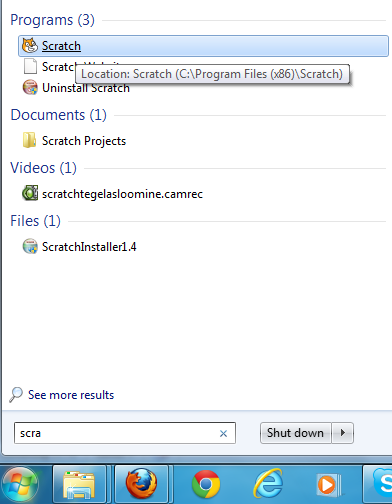 Uue tegelase loomiseks vali tab  ja klõpsa nupule .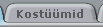 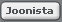 Avaneb aken, kus saad joonistada endale uue tegelase.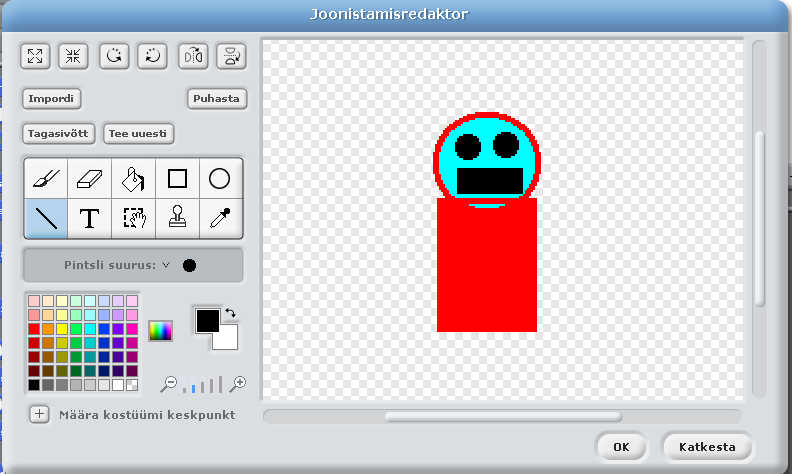 Kui tegelane on joonistatud, määra ära tema keskpunkt klõpsates all vasakul oleval plussil. Seejärel vajuta OK.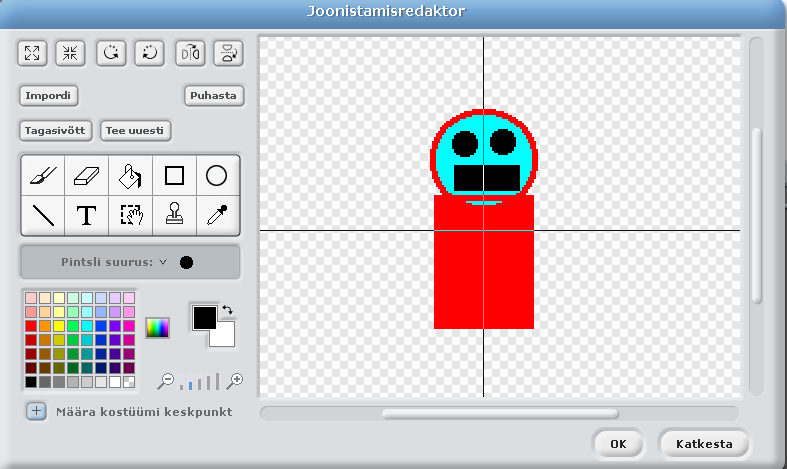 